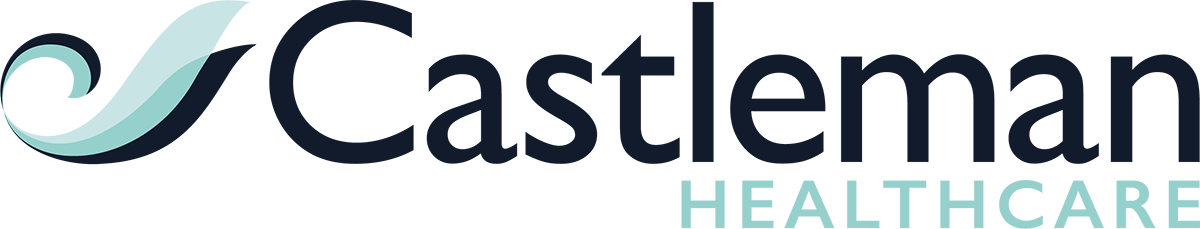 group policies and procedures Incident PolicyRelated policies and guidanceDocument revision and approval history1.	AIM OF POLICYCastleman Healthcare Ltd has a responsibility to ensure the safety and wellbeing of patients and staff and to investigate when things go wrong. This policy informs staff on the process of reporting clinical and non-clinical incidents, including hazards, near misses and potential incidents.The reporting and management of incidents is a critical tool in assisting the organisation to effectively manage risk. The reporting of incidents and near misses provides valuable data, which can help improve safety, prevent the recurrence of incidents and facilitate wider organisational and cross-organisational learning.The aim of this policy is to ensure that the organisation is compliant with all relevant regulations and guidelines and to support staff in reporting, investigating and managing incidents.This Policy applies to all members of Castleman Healthcare Ltd staff, including independent contractors.This document details the standard requirements for incident reporting and should be used in conjunction with the Incident Reporting Procedure.This document also details the process for Serious Untoward Incident reporting and aligns with the CCG’s regional policies. 2.	ObjectivesThe objectives of the policy are to ensure that the NPSA guidance on the Seven Steps to Patient Safety (2009) are followed by:Promoting a culture of learning through review and reflection of incidents and near misses,Ensuring a consistent approach across the organisation in the reporting and management of incidents,Enabling the effective reporting and provision of information on incident trends to ensure that lessons can be learnt and improvements made reducing re-occurrence of similar incidents,Improving the safety of service users, staff and visitors,Minimising the human, organisational and financial impacts of incidents through effective management,Enabling the identification and correction/ improvement of weaknesses in practices, systems or equipment,Ensuring the onward reporting of serious hazards and incidents to relevant stakeholdersRoles & Responsibilities All staff are responsible for being aware of the requirements of this policy, reporting an incident when it occurs and participating in incident investigation processes,Castleman Healthcare Ltd Board The Board has overall responsibility and decision-making powers with regard to incident handling within Castleman Healthcare Ltd.DirectorsThe designated Director for overall responsibility for risk management is Dr Sam Ghazawy and the Clinical Governance Director is Dr Dominic Hennessy.  The Director is responsible for ensuring that the appropriate support and advice is provided by the Castleman Healthcare Ltd Managers to fulfil the Policy. Castleman Healthcare Ltd Director will provide the strategic lead on incidents issues and will be responsible for ensuring that incidents information is reported through to the appropriate committees and that the Managers are monitored for compliance with the objectives of the Incidents Process.Directors are responsible for:Ensuring all staff are informed of the need to report incidents which arise. Ensuring all directly employed staff understand the incident reporting system and receive feedback from incidents reported. Ensuring sessional staff are aware of the Incident Reporting Policy.Initiating any investigations required following an incident. Allocating sufficient resources (both financial and human) for incident investigation and follow up. Ensuring any recommendations made as a result of investigations are put into place. Castleman Healthcare Ltd Line ManagersLine Managers are responsible for ensuring that their staff receive appropriate training to ensure they are fully aware of the procedures for reporting and formally recording all incidents relating to their work or workplace. Following any incident or injury, Line Managers must ensure that there is an appropriate investigation or root cause analysis of the circumstances as soon after the event as possible.Definition of Terms Incident: An event or circumstance that could have resulted, or did result, in unnecessary damage, loss or harm such as physical or mental injury to a patient, staff, visitors, members of the public or Castleman Healthcare Ltd itself.Near Miss: An incident that did not lead to harm, loss or damage but had serious potential to do so and where lessons can be learnt from changes in procedures, processes and systems.Hazard: Is any situation or physical factor, which has the potential to cause an incident.Serious Incident Requiring Investigation (SIRI): A serious incident requiring investigation is defined as an incident that occurred in relation to NHS funded services and care resulting in one of the following:The unexpected or avoidable death of one or more patients, staff, visitors or members of the publicPermanent harm to one or more patients, staff, visitors or members of the public, or where the outcome requires lifesaving intervention or major surgical/medical intervention, or will shorten life expectancy (this includes incidents graded under the NPSA definition of severe harm (Seven Steps, 2009)A scenario that prevents, or threatens to prevent, a provider organisation’s ability to continue to deliver health care services, for example, actual or potential loss or damage to property, reputation or the environmentAllegations of abuseSecurity incidentsAdverse media coverage or public concern for the organisation or the wider NHS; orOne of the core set of Never EventsAll apparent or actual suicides of people with an open episode of care (either community or inpatient) at time of deathMajor outbreaks, serious incidents of communicable disease or exposure to environmental hazards caused by healthcare failures or other NHS system failures that have put patients/staff at harm/risk of harm or restrict service deliveryInformation Technology incidents including systems failure leading to serious outcomes and data loss resulting in severe breach of confidentiality.Never Events:  Serious, largely preventable patient safety incidents that should not occur if the available preventative measures have been implemented by healthcare providers.Incidents are considered to be never events if:The incident either resulted in severe harm or death or had the potential to cause severe harm or death.There is evidence that the never event has occurred in the past and is a known source of risk (for example through reports to the National Reporting and Learning System or other serious incident reporting system).There is existing national guidance or safety recommendations, which if followed, would have prevented the incident from occurring.Occurrence of the never event can be easily identified, defined and measured on an on-going basis.Root Cause Analysis (RCA): A systematic process whereby the factors that contributed to an incident are identified. As an investigation technique for patient safety incidents, it looks beyond the individuals concerned and seeks to understand the underlying causes and environmental context in which an incident happened.Significant Event Audit: An audit process where data is collected on specific types of incidents that are considered important to learn about how to improve patient safety.Clinical Incident: Is any untoward event or near miss that involves a patient, e.g. drug errors, patients falling, patient complaint; this will include:Operation on the wrong patient/body partSurgical foreign body left in situIntra operative problemsDiathermy burns/reaction to prep agent/pressure soresPerformance of operation that is not indicatedFailure to warn (informed consent)Failure to act on abnormal test resultsMedication errorsInfusion problemsProblems with medical recordsClinical Equipment malfunctionSelf-harmUnexpected deathNon-Clinical Incident: Is an untoward event that involves any person (e.g. member of staff, visitors, voluntary workers, contractors etc.). It may also involve a patient where the event relates to health & safety issues rather than clinical issues. A non-clinical incident may be an accident or a near miss. The following is a non-exhaustive list of non-clinical incidents:Physical or verbal aggressionSlip, trip or fallNeedlestick or sharps injuryAny work related ill health including stressBurns or scaldsAccidental exposure to electricityAccidental exposure to chemical agentsAccidental exposure to biological agentsAccidental exposure to radiationManual handling injuries to staffUpper Limb Disorders/Repetitive StrainStruck or Trapped by any ObjectFailure of non-clinical equipmentTheft, loss or damage of any propertyReporting	Castleman Healthcare Ltd recognises that incidents may occur because of problems with systems, processes or by individuals. Castleman Healthcare Ltd promotes a positive approach to incident reporting throughout the organisation. Staff are encouraged and will be supported to be open and honest about events and issues that have or could cause damage to people, property or the organisation. Castleman Healthcare Ltd operates an open and fair blame culture and will accept vicarious liability for the actions of staff as long as they were carrying out their duties in accordance with Castleman Healthcare Ltd policy, their professional standards, information, instruction, training and supervision they had received.Castleman Healthcare Ltd Staff has a statutory duty to report any incident they are involved in immediately. This includes hazard concerns and near misses that have the potential to cause harm or loss.All incidents need to be reported to the Line Manger. The Incident Form (see Appendix I) should be filled in and emailed to the Line Manager and details of incident logged in Castleman Healthcare Ltd Quality Log.IG incidents should be logged using the online toolkit: https://nww.igt.hscic.gov.uk/home.aspxGrading of incidents should occur as soon as possible after the incident and a review of grading should take place after the investigation has concluded – see Appendix 2Process for reporting an incident Serious IncidentsSerious incidents requiring investigation in healthcare are rare, but when they do occur, everyone must make sure that there are systematic measures in place to respond to them. These measures must protect patients and ensure that robust investigations are carried out, which result in organisations learning from serious incidents to minimise the risk of the incident happening again. When an incident occurs it must be reported to all relevant bodies.Castleman Healthcare Ltd must report SIs and potential SIs to the Patient Safety and Risk Team at Dorset CCG. This must be done by completing the Serious Incident Reporting form, Appendix III which must be sent by email. The words ‘Serious Incident Notification’ must be used in the subject of the email.SIs must be reported as soon as possible after the incident is detected and no later than two working days after the incident being identified. The report must not contain any patient or staff identifiable data (including initials of names) and the description should be concise.Castleman Healthcare Ltd must ensure that all serious incidents are disclosed to those affected in a timely manner, appropriately reported and investigated, with the findings being shared with those involved in accordance with the Being Open guidance and the contractual Duty of Candour requirements. Staff leading serious incident investigations should have up to date training and be competent in investigative methodology, techniques and analysis, report writing, and including human factors.Castleman Healthcare Ltd is accountable for effective governance and learning following a serious incident. Castleman Healthcare Ltd should ensure that:Relevant policies and procedures are in placeIncidents are reportedAll incident investigations and action plans are reviewedData trends are monitoredSerious incidents are investigated and closed in a timely mannerNotifying the CQC of incidents reported to, or investigated by the Police Castleman Healthcare Ltd is required to notify the CQC without delay of incidents reported to, or investigated by the Police. Steps to be taken when a serious incident occurs: Investigating IncidentsAdverse incidents and near misses are subject to an appropriate level of investigation and root cause analysis and where relevant an action plan for improvements prepared. Not all events need to be investigated to the same extent or depth and the investigation and analysis should be relative to the seriousness, complexity of the event and/ or whether it resulted in actual harm and the potential for learning, such as those which are high frequency but may be of low severityAny investigation should have the following aims:To ensure timely and appropriate follow-upTo establish the factsTo identify factors contributing to the eventsTo determine what actions are to be taken to remedy any identified deficiencyTo prevent, as far as possible, similar occurrences in the futureTo meet national, regional and legal reporting requirementsTo ensure the achievement of these aims is possible, an investigation should feature the following components:Collection of evidence about what happened – to include clinical records (where relevant), correspondence, witness statements, etc.Consideration of the evidence, including a comparison with relevant standards, protocols or guidelines, whether national or localEstablishment of the facts and, based upon these, the drawing of conclusions and making of recommendations for action to minimise riskThe drawing up of an action plan with prioritised actions, responsibilities, timescales and strategies for measuring effectiveness of actionsThe implementation of the improvement strategy and track progress; including the effectiveness of actionsLearningThe sharing of the lessons learnt post investigation is a critical part of incident management.  Learning from incidents is a collaborative, decentralized and reflective process that draws on experience, knowledge and evidence from a variety of sources. The learning process is a process of change evidenced by demonstrable, measurable and sustainable change in knowledge, skills, behaviour and attitude. Learning can be demonstrated at organisational level by changes and improvements in process, policy, systems and procedures relating to patient safety within healthcare organisations. Individual learning can be demonstrated by changes and improvements in behaviour, beliefs, attitudes and knowledge of staff at the front line of healthcare delivery.The Practice maintains a register of all incidents occurring within the organisation. This register of incidents and the resulting actions taken are likely to impact upon other policies and procedures within the Practice.All registered incidents are re-evaluated after a 6-month period to assess the effectiveness of the implemented actions, in ensuring that either the type of incident is no longer being reported or the volume of those types of incidents has reduced.If there is no change in the volume of each type of incident, the Board is alerted and appropriate action taken.  To provide staff with an example of what could occur, how to respond to such events and how to avoid them, previous incidents are used in security and confidentiality training sessions.  Examples of learning:Solutions to address incident root causes which may be relevant to other teams, services and provider organisations;Identification of the components of good practice which reduced the potential impact of the incident, and how they were developed and supported;Systems and processes that allowed early detection or intervention which reduced the potential impact of the incident;Lessons from conducting the investigation which may improve the management of investigations in future; andDocumentation of identification of the risks, the extent to which the risks have been reduced, identified and how this is measured and monitored.Learning points should be grouped or themed to help the reader(s) identify those points applicable to their team, service, specialty, division or wider.Appendix 1 Incident Reporting Form Appendix 2 – Grading of IncidentsAssessing and grading an incident’s risk severity in a consistent way provides the Castleman Healthcare Ltd with a way of identifying levels of risk and the actions to deal with them. A risk severity grade is achieved by using the 2-dimensional risk-grading matrix (as below) (consequence and likelihood) to identify a severity score/colourFor grading risk, the scores obtained from the risk matrix are assigned colour gradesAssessing and grading Consequence and Likelihood to grade incident severity and riskTo establish the overall risk grading of an incident, we need to first assess and grade the incident in terms of the consequence/impact, followed by an assessment of the likelihood or reoccurrence.Consequence Grading for IncidentsConsequence is defined as the severity of the actual or potential harm or outcome of an incident. Where there is more than one consequence of a single incident, use the most severe to grade the severity. Consequence scores and grades are:NegligibleMinorModerateMajorCatastrophicThese are shown below in a table with some descriptors of incidents. Work along the columns to assess the consequence of the harm or outcome of an incident (actual or potential), on the scale of 1 to 5. The score is the number given at the top of the column, the grade is the colour.Likelihood of re-occurrence scoringThe likelihood score should only be assessed once the consequence or impact of an incident has been graded.The likelihood score is an assessment of how likely it is that an adverse incident will re-occur:That the same incident or event will happen again andWith the same level of consequence (the same impact)For example, if the incident was a fall in which someone sustained a fracture, how likely is it that the fall will happen again (consider place and person), and how likely is it that if a fall does recur that the injury will again be a fracture.It is important to take into consideration the control measures already in place to stop the event occurring again at the same level, including any actions taken after the incident.As with the assessment of ‘consequence’, the likelihood of the incident re-occurring is assigned a number from ‘1’ to ‘5’ - the higher the number the more likely it is to re-occur and is based on frequency:RarelyUnlikelyPossiblyLikelyAlmost certainlyTable 2 provides definitions of descriptors to help score the likelihood of an incident risk being realised by assessing frequency.Example incident:A member of staff slips and falls down some steps, injuring their hand, requiring first aid. The incident graded by the person who fell, it is their assessment of the severity:Consequence: Minor (injury, impact) – scores 2 Likelihood:	Unlikely (to re-occur)– scores 2 Overall incident grading would be 2x2 = 4 = YellowCategoryRisk Management GovernanceAuthorCastleman Healthcare LtdResponsible DirectorDr Sam Ghazawy/Dominic HennessyDate of issueSeptember 2016Next review dateJuly 2017Document ref & versionIncident Policy Sept 2016VersionDateAuthorApproved byCommentsV1July 16Reviewed comments and changes madeFinalSept 16GradingActionTimescalesMinor Incidents Investigated by managers and reviewed by Management. The principles of root cause (RCA) or significant event audit (SEA) and relevant NPSA guidance should be appliedLogged in Castleman Healthcare log within 24 hours Resolved within 21 days Moderate IncidentsInvestigated by managers and Castleman Healthcare Clinical Governance leadThe principles of root cause (RCA) or significant event audit (SEA) and relevant NPSA guidance should be appliedLogged in Castleman Healthcare log within 24 hours Resolved within 28 daysMajor/Catastrophic IncidentNational SIRI guidelines to be followedSerious Incident Reporting form to be emailed to NHSLogged in Castleman Healthcare log within 24 hours Resolved within 45 daysPatient Safety and Risk team HSE Info line (08:00 – 18:00) T: 01305 368052/36/56 T: 0845 3009923 Email: matt.wain@dorsetccg.nhs.uk Website: http://www.hse.gov.uk/riddor/report.htm StepsDetails 1Incident Occurs2Log incident on Quality Log 3Report incident email Patient Safety and Risk Team 4Grade incident 5Establish appropriate investigation6Undertake investigation7Develop action plan 8Submit incident investigation report and action plan to commissioner9Implement action plan10Commissioner signs off incident as closed11Share lessons12Review implementation of actions Incident Register Number Incident Register Number Reported by: Date/time discovered: Incident details Incident details Type of incident [tick a category]:   Type of incident [tick a category]:   Incident details, state the facts only, where it occurred; what information was involved etc.Incident details, state the facts only, where it occurred; what information was involved etc.Date reported: Date reported: Initial action(s) taken, (what did you do, who will / have you reported the incident to): Initial action(s) taken, (what did you do, who will / have you reported the incident to): Investigation and managementInvestigation and management***Insert name and Position of person investigating the incident***Date investigation commenced:Investigations, findings, actions and recommendations:Investigations, findings, actions and recommendations:Post-incident reportingPost-incident reportingIncident and investigation outcome reported to [add any other relevant notes here, e.g. issue and outcome discussed at staff meeting]:Primary Care TrustYES/NOIncident and investigation outcome reported to [add any other relevant notes here, e.g. issue and outcome discussed at staff meeting]:Information CommissionerYES/NOIncident and investigation outcome reported to [add any other relevant notes here, e.g. issue and outcome discussed at staff meeting]:Practice InsurerYES/NOIncident and investigation outcome reported to [add any other relevant notes here, e.g. issue and outcome discussed at staff meeting]:Other[Insert details]Likelihood scoreLikelihood scoreLikelihood scoreLikelihood scoreLikelihood scoreLikelihood scoreLikelihood scoreLikelihood scoreRisk Grading MatrixRisk Grading MatrixRisk Grading Matrix12345RareUnlikelyPossibleLikelyAlmostScoreRareUnlikelyPossibleLikelyCertainScore5 Catastrophic5 Catastrophic510152025Consequence4Major48121620Consequence3Moderate3691215Consequence2Minor246810Consequence1Negligible12345Green1- 3Low riskYellow4- 6Moderate riskAmber8- 12High riskRed15 - 2515 - 25Extreme riskTable 1Consequence grading/scoring (severity levels)Consequence grading/scoring (severity levels)Consequence grading/scoring (severity levels)Consequence grading/scoring (severity levels)Consequence grading/scoring (severity levels)12345DomainsNegligibleMinorModerateMajorCatastrophicNo injury or minimal injuryMinor injury or illness,Moderate injury requiringMajor injury leading to long-Serious injury or harm egg.but no first aid requiredrequiring minor interventionprofessional interventionterm incapacity/disabilityvery serious suicide attemptImpact on the safety ofNo time off workRequiring time off work forRequiring time off work for 4-Requiring time off work forIncident leading to deathImpact on the safety ofNo time off work14 days (RIDDOR reportableIncident leading to deathNo time off work>3 days14 days (RIDDOR reportable>14 daysIncident leading to deathpatients, staff or publicNo time off work>3 daysincident)>14 daysIncident leading to death(physical or psychologicalharm)An event which impacts on aMismanagement of care withAn event which impacts on aharm)small number of servicesmall number of servicelong-term effectslarge number of patientsuserslong-term effectslarge number of patientsMeets the definition of an SIA Never EventQuality/complaints/auditNon-compliance withQuality/complaints/auditPeripheral element ofOverall treatment or serviceTreatment or service hasnational standards withTotally unacceptable level orQuality/complaints/audittreatment or servicesuboptimalsignificantly reducedsignificant risk to patients ifquality of treatment/serviceQuality/complaints/auditsuboptimalsuboptimaleffectivenesssignificant risk to patients ifquality of treatment/serviceQuality/complaints/auditsuboptimaleffectivenessunresolvedQuality/complaints/auditInformal complaint/inquiryFormal complaint (stage 1)Formal complaint (stage 2)Multiple complaints/Inquest/ombudsman inquiryQuality/complaints/auditInformal complaint/inquiryFormal complaint (stage 1)complaintindependent reviewInquest/ombudsman inquiryQuality/complaints/auditSingle failure to meetRepeated failure to meetCritical reportGross failure to meetQuality/complaints/auditinternal standardsinternal standardsCritical reportnational standardsQuality/complaints/auditMinor implications forMajor patient safetyGross failure of patientQuality/complaints/auditMinor implications forimplications if findings areLow performance ratingsafety if findings not actedQuality/complaints/auditpatient safety if unresolvedimplications if findings areLow performance ratingsafety if findings not actedQuality/complaints/auditpatient safety if unresolvednot acted onLow performance ratingonQuality/complaints/auditLocal resolution (withQuality/complaints/auditLocal resolutionpotential to go toCritical reportQuality/complaints/auditLocal resolutionindependent review)Critical reportQuality/complaints/auditReduced performance ratingQuality/complaints/auditif unresolvedShort-term low staffing levelLow staffing level thatUnsafe staffing level orUnsafe staffing level orOngoing unsafe staffingthat temporarily reducesreduces the service qualitycompetence (>1 day)competence (>5 days)levels or competenceservice quality (< 1 day)reduces the service qualitycompetence (>1 day)competence (>5 days)levels or competenceHuman resources/Late delivery of keyUncertain delivery of keyNon-delivery of keyHuman resources/objective/ service due to lackobjective/service due to lackobjective/service due to lackorganisationalobjective/ service due to lackobjective/service due to lackobjective/service due to lackorganisationalof staffof staffof staffdevelopment/staffing/of staffof staffof staffdevelopment/staffing/Poor staff attendance forNo staff attendingcompetencePoor staff attendance forNo staff attendingNo staff attending mandatoryPoor staff attendance forNo staff attendingtraining /key training on anmandatory/key trainingmandatory/ key trainingtraining /key training on anmandatory/key trainingmandatory/ key trainingongoing basisLow staff moraleVery low staff moraleLoss of several key staffLoss of key staffNo or minimal impact orBreech of statutorySingle breech in statutoryMultiple breeches inMultiple breeches inbreech of guidance/Breech of statutorySingle breech in statutoryMultiple breeches inMultiple breeches inbreech of guidance/legislationdutystatutory dutystatutory dutystatutory dutylegislationdutystatutory dutystatutory dutyChallenging externalLow performance ratingZero performance ratingStatutory duty/Reduced performance ratingrecommendations/Low performance ratingZero performance ratinginspectionsif unresolvedimprovement noticeImprovement noticesComplete systems changeImprovement noticesrequiredEnforcement actionProsecutionCritical reportSeverely critical reportRumoursNational media coverageNational media coverageRumoursLocal media coverage – short-Local media coverage – long-with <3 days’ service wellwith >3 days’ service wellAdverse publicity/Rumoursterm reduction in publicterm reduction in publicbelow reasonable publicbelow reasonable publicAdverse publicity/Rumoursconfidenceconfidencebelow reasonable publicexpectation. MP concernedreputationexpectation(questions in the House)(questions in the House)Potential for public concernElements of publicTotal loss of publicPotential for public concernexpectation not being metconfidenceNon-compliance withInsignificant cost increase/<5 per cent over project5–10 per cent over projectnational 10–25 per cent overIncident leading >25 per centBusiness objectives/schedule slippagebudgetbudgetproject budgetover project budgetprojectsproject budgetprojectsSchedule slippageSchedule slippageSchedule slippageSchedule slippageKey objectives not metKey objectives not metFinance including claimsSmall loss Risk of claimLoss of 0.1–0.25 per cent ofLoss of 0.25–0.5 per cent ofUncertain delivery of keyNon-delivery of keyFinance including claimsSmall loss Risk of claimLoss of 0.1–0.25 per cent ofLoss of 0.25–0.5 per cent ofobjective/Loss of 0.5–1.0 perobjective/ Loss of >1 per centFinance including claimsremotebudgetbudgetobjective/Loss of 0.5–1.0 perobjective/ Loss of >1 per centFinance including claimsremotebudgetbudgetcent of budgetof budgetFinance including claimsClaim less than £10,000Claim(s) between £10,000Claim(s) between £100,000Claim(s) >£1 millionFinance including claimsClaim less than £10,000and £100,000and £1 millionClaim(s) >£1 millionFinance including claimsPurchasers failing to pay onLoss of contract / payment byFinance including claimstimeresultsFinance including claimsFailure to meetFinance including claimsspecification/ slippageService/businessLoss/interruption of >1 hourLoss/interruption of >8 hoursLoss/interruption of >1 dayLoss/interruption of >1 weekPermanent loss of service orinterruptionLoss/interruption of >1 hourLoss/interruption of >8 hoursLoss/interruption of >1 dayLoss/interruption of >1 weekfacilityTable 2Likelihood scoreLikelihood scoreLikelihood scoreLikelihood scoreLikelihood score12345DescriptorRareUnlikelyPossibleLikelyVery LikelyFrequencyExtremely unlikelyContinuousExtremely unlikelyContinuousExtremely unlikelyexposure to risk.to happen/recur –Unlikely toMayWill probablyexposure to risk.to happen/recur –Unlikely toMayWill probablyHas happenedmay occur only inoccur/reoccur butoccur/reoccur. Butoccur/reoccur. HasHas happenedmay occur only inoccur/reoccur butoccur/reoccur. Butoccur/reoccur. Hasbefore regularlyHow often mightexceptionalpossible. Rarelynot definitely.happened beforeit or does itcircumstances –occurred before,Happened beforebut not frequentlyand frequently – ishas neverless than once perbut only– several times aexpected to happenhappen (at thehappened beforeyear. Could happenoccasionally oncemonth. Will occurin mostsame level)happened beforeyear. Could happenoccasionally oncemonth. Will occurcircumstances.same level)and don’t think itat some timeor twice a yearat some time.circumstances.and don’t think itat some timeor twice a yearat some time.Occurs on a dailywill happen (again)Occurs on a dailywill happen (again)basisbasis